Кнышук Т.В., Знакомство с традициями праздников как способ приобщения учащихся к духовно-нравственным ценностям (на примере праздника «День матери»)Современная Россия переживает кризис системы воспитания и социализации подрастающего поколения. Это связано, с одной стороны, с развитием  информационных и компьютерных технологий, расширение системы «Интернет», с  процессом глобализации, с другой стороны, - с  повышенной занятостью родителей, с невозможностью некоторых семей дать детям дополнительное профильное образование детей ( спортивное, художественное, музыкальное и т.д.), с понижением общего уровня воспитания в стране, что ведет к  отходу от национальных традиций и ценностей.  Поэтому проблема ценностей, ценностных ориентаций приобретает сегодня особую значимость.Развитие личности становится смыслом и целью современного образования [1, с.5]. Данная цель отражена в программе ФГОС второго поколения и представлена в виде системы ключевых задач.  Результат обучения – формирование разносторонней личности ребенка, воспитание нового  члена общества, не только знающего  духовную культуру России, её национальные традиции и ценности, но и понимающего и признающего их.Один из  учебных предметов, который может решить поставленные задачи, является русский язык. Именно этот предмет по мнению А.Д. Дейкиной, и мы согласны с ней,  является средством обучения и воспитания. Воспитание учащихся на уроке происходит разными путями и способами, ведущую роль играет текст и работа над ним. Выбирая тексты – образцы, учитель сам определяет цель и задачи воспитания. Помимо систематической и традиционной работы над текстом : определение темы, проблемы; подбор заголовка, определение стиля и типа -  сегодня необходимы  и задания, формирующие личность ученика, его точку зрения. К таким заданиям относится и знакомство с традициями российских праздников, некогда забытых, каким является День Матери.Мы предлагаем знакомство с традициями этого праздника на уроке русского языка в 5 классе по теме «Стили речи».Вначале учитель знакомит учащихся с целями и задачами урока. В этом ему помогает сообщение об истории праздника:Во время войны, в 1944-ом, когда страна знала, что Победа - скоро, что надо заживлять самую страшную рану - потерю павших солдат и убитых фашистами граждан, был учрежден орден «Мать-героиня». 1 ноября он был вручен жительнице Подмосковья Анне Алексахиной. В 1997 году Государственная Дума приняла Указ об учреждении Дня Матери, который решили отмечать в последнее воскресенье ноября. Каждую секунду в мире рождается три человека, и они тоже вскоре смогут произнести слово «мама». С первого дня жизни ребёнка мать живёт его дыханием , его слезами и улыбками. Любовь матери так же естественна, как цветение сирени. Солнце согревает всё живое, а её любовь согревает жизнь малыша. Но главное, мать  приобщает дитя к своей родине. В его уста она вкладывает родной язык, вобравший  богатство разума, мысли и чувства поколений. Она наполняет его жизнь духовной силой, помогает постичь вечные ценности. У мамы самое доброе сердце, самые добрые и ласковые руки на свете.Это слово учителя -  не просто историческая справка, но и возможность проникнуть традициями праздника.Далее работаем над стихотворением Р Гамзатова «Встаньте все и выслушайте стоя», совмещая текстовые задания с орфографией: Встаньте все и выслушайте стояСохр…нённое во всей кр…се (безударная гласная)Слово это древнее, святое!Ра..прямитесь! Встаньте! Встаньте все!(правописание приставок на –з,-с)Слово это сроду не обманет,В нём сокрыто жизни существо,В нём исток всего. Ему конца нет.Встаньте, я произношу его: Мама!Во…певаю то, что вечно ново. (правописание приставок на –з,-с)И хотя совсем не гимн пою,Но в душе родившееся словоОбретает музыку свою…В нём – исток всего.Ему конца нет.Встаньте!..Я произношу его: Мама!Учащимся предлагается вставить пропущенные буквы и их объяснить. После орфографической работы, производится  анализ текста: основная мысль, проблема, стиль текста, работа над средствами изобразительности, согласен с автором или нет. Затем провидится работа над высказываниями писателей, философов о матери.1).  Всё прекрасное в человеке – от лучей солнца и от молока Матери…              М.Горький2).  Нет ничего святее и бескорыстнее любви матери.       Г.Белинский.3).  Это великое предназначение женщины – быть матерью, хранительницей домашнего  очага.                                                                                                                                            В.И.Белов4).  Вовремя, при жизни их должны мы сказать матерям всё доброе, что можем сказать, и сделать для них всё доброе, что можем сделать.     А.Г.Алексин5).  Любовь к Родине начинается с любви к матери. А человек начинается с его отношения к матери. И всё лучшее, что в человеке, достаётся ему от матери.      Ю.Я.Яковлев6).  Мать – самое уважаемое, что ни есть в жизни, самое родное – вся состоит из жалости…      В.М.Шукшин7).  Горжусь … что имел подобную мать, ни о чём и ни о ком у меня мысль так не светла, воспоминание так не светло, как о ней.        И.А.Гончаров8).  Талант у нас со стороны отца, а душа со стороны матери.     А.П.ЧеховИтогом работы станет рассуждение на значимую духовно-нравственную тему: «Что значит слово «мама»?»«Для меня слово «мама» - это завтрак по утрам,  совместное переживание побед и неудач, разделение боли, когда обижают, ласковые слова ободрения. Это наш маленький домашний мирок, и в тоже время – целый мир» (Дюжев Константин).«Мама – это самый дорогой человек для меня. Она заботится обо мне. Я всегда чувствую ее тепло. Маму надо беречь и любить, ведь это самое дорогое в нашей жизни» (Мишура Иван).Завершает работу сопоставление значения слова «мама» в других языках мира:по- английски- мазэпо- немецки- муттерпо- киргизски-апапо-грузински-дэдапо- украински- ненькапо- русски- мама, матушкапо- белорусски- маци, матуляОсознание этого единства на языках позволяет воздействовать учителю на эмоциональную сферу пятиклассника, еще раз обратиться к осмыслению этого слова и определение роли мамы в своей жизнь.Знакомство со стилями проводится над разными текстами (которые ученики готовили дома по индивидуальному заданию и слово учителя).  «Самый дорогой человек для меня - это моя мама.  Потому что моя мамочка приветливая, добрая, нежная, ласковая, жизнерадостная. Она умеет поддержать в трудную минуту и дать дельный совет. Поэтому она мне очень дорога» (Арепьев Павел).«В мире много разных женщин, но самая любимая – это моя мама. Я её ни с кем не сравню.Моя мама самая красивая. Её волосы, словно волнистое море. А карие глаза, будто две звёздочки, сияют добротой и лаской. Этот взгляд я не забываю ни на минуту. Её улыбка озаряет весь наш дом. У мамы самые умелые руки. Очень вкусные пирожки, блины и особенно вкусный суп готовит мама. Ещё мамины руки добрые. Когда она прикасается  ко мне, я чувствую её тепло»(Бегларян Георгий).«Каждую секунду в мире рождается три человека, и они тоже вскоре смогут произнести слово «мама». С первого дня жизни ребёнка мать живёт его дыханием , его слезами и улыбками. Любовь матери так же естественна, как цветение сирени. Солнце согревает всё живое, а её любовь согревает жизнь малыша. Но главное, мать  приобщает дитя к своей родине. В его уста она вкладывает родной язык, вобравший  богатство разума, мысли и чувства поколений. Она наполняет его жизнь духовной силой, помогает постичь вечные ценности. У мамы самое доброе сердце, самые добрые и ласковые руки на свете»(Слово учителя).На основе этих текстов рассматриваются два стиля: публицистический и художественный, выделяются их основные черты и отличия, закрепляются уже полученные ранее знания. Параллельно определяются основные черты характера Матери, как обобщенного образа, формируется образ идеальной мамы: добрая, заботливая, ласковая, хозяйственная, умная, отзывчивая. 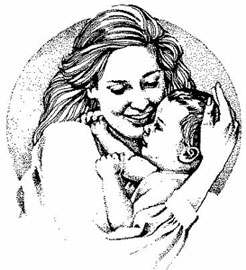 На обобщающем этапе урока учитель предлагает учащимся  создать словарь вежливых слов, что формирует уважение и бережное отношение к Матери.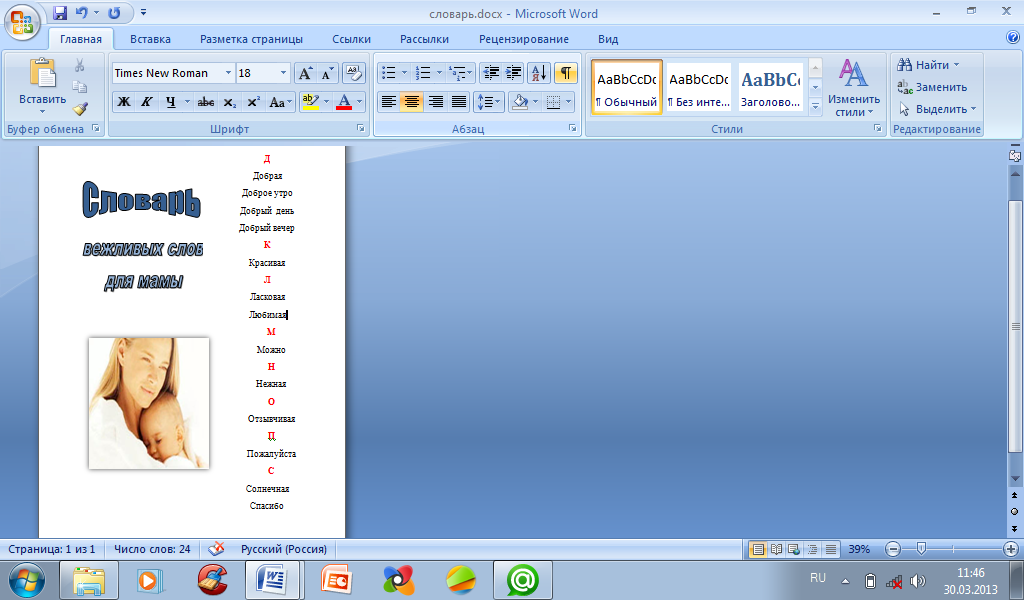 Завершает урок письменный ответ на вопрос: «Нужен ли праздник «День матери». Приведем примеры ответов школьников:  «Я считаю, что данный праздник знать нужно. Так как он позволяет нам осознать, что дороже мамы нет человека, и что это не просто слово, а целая жизнь»( Кадошников Анатолий).«День Матери- это не только национальный праздник. Но и праздник в каждой семье. Он  показывает нам, что мама – это самый главный человек. Нужно ей помогать, любить ее и уважать» (Бородина Софья).Из ответов видно, что мы достигли целей, учащиеся не просто узнали новую информацию, а прочувствовали материал, пропустили его через себя и уже осознанно сделали для себя вывод, что этот праздник необходим и что мама – главный человек в жизни.Такая систематическая работа позволит учащимся не только сформировать навыки самоанализа и самоконтроля, но и предупредить некоторые ошибки в жизни, сформирует личностные, гражданские, политические, культурные ценности. Позволить сформировать такие духовно-нравственные ценности: как доброта, отзывчивость, милосердие, Через возрождение праздника День Матери позволяет осмыслить и осознать общечеловеческие ценности, ценности общения, важность Матери в жизни любого человека.Литература.1   Концепция федеральных государственных образовательных стандартов общего образования: Проект. Росс. Акад. Образования, под ред. А.М.Кондакова, А.А. Кузнецова. – М., 2008.2   Сластенин В.А., Чижакова Г.И. Переход от авторитарной к гуманистической парадигме как фактор становления и развития педагогической аксиологии// Хрестоматия по педагогической аксиологии. – Москва – Воронеж, 2005.3.www.wikipedia.ru4. www.solnet.ru